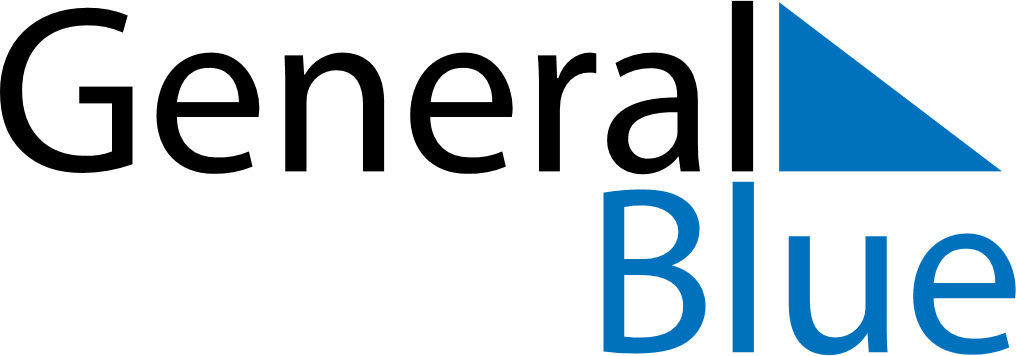 June 2027June 2027June 2027June 2027AnguillaAnguillaAnguillaMondayTuesdayWednesdayThursdayFridaySaturdaySaturdaySunday123455678910111212131415161718191920Celebration of the Birthday of Her Majesty the Queen2122232425262627282930